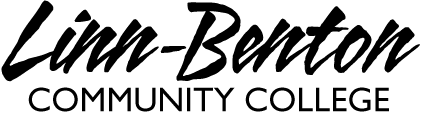 Syllabus Spanish 102						T/R, 9:30-11:20, BC 246Winter 2020							CRN: 33425				   	________________________________________________________________________Instructor:		Brian KeadyOffice:			NSH 115 / BC 102 A		E-mail:			keadyb@linnbenton.eduWebsite:	http://www.linnbenton.edu/ Click on “Quick Links” in the top right hand corner and scroll down to “Instructor Websites”Office hours:		Monday: 9:00-9:50 (NSH 115) / 1:30-2:15 (BC 102 A)			Tuesday: 8:30-9:15 (BC 102 A)			Wednesday: 9:00-9:50 (NSH 115) / 1:30-2:15 (BC 102 A)			Thursday: 8:30-9:15 (BC 102 A)			Or by appointmentTextbook:	Cengage Unlimited (enroll and then find our textbook, Exploraciones 3rd ed. with MindTap). See detailed instructions and purchase options in Moodle or on my instructor website.Course key: 		 MTPQ-9G1N-S0WGAbout the class ¡Bienvenidos a la clase de español!  Congratulations on deciding to continue your journey towards becoming a Spanish speaker!!!  To facilitate your Spanish language acquisition I will provide you with fun, practical, communication based group activities that will give you the opportunity to use the language as much as possible in class.  This type of learning environment relies on creating a classroom community that is respectful, positive, and willing to work together to achieve our goal of learning Spanish.  To achieve this goal it is also essential that we try to immerse ourselves in a Spanish-speaking environment and to be aware that class time only does not provide you with enough time to fully absorb all the material.  Therefore, if you want to be successful in this class you should prepare to study often.  Learning a language requires a lot of exposure so at the very minimum prepare yourself to spend two hours of study for every hour of class. Here are some resources that you can use to help learn and study the material:Exploraciones textbook and MindTapYou will submit your homework assignments via MindTap and we will use the textbook in class for practice activities. Also be aware that your textbook and MindTap have a lot of resources including grammar explanations with video tutorials, vocabulary lists with pronunciations, listening comprehension exercises, and many other ways to help you learn the material. MoodleI will post class notes, exam and quiz study guides, directions for assignments, and other resources in Moodle throughout the course of the term. SPN 102 Outcomes1) Demonstrate an ability to communicate past occurrences in oral form. 2) Demonstrate an ability to communicate past occurrences in written form. 3) Communicate and demonstrate an ability to deal with everyday life situations.Learning Objectives1) Increase proficiency of all skills (reading, writing, speaking and listening).2) Expand knowledge about Spanish speaking countries from different geographical regions.3) Better understand the relations between the United States and Latin America.GradingThe grading in this class is optional (A-F, or Pass/Fail).  If you want to take the class P/NP you must notify the registrars’ office.  A passing grade is 700 points or higher.Participation						150 points	Homework						200 points	Exams (4)						400 points	Composiciones (3x50)				150 points	Conversaciones					100 pointsTotal							1000 pointsA = 900-1000; B = 899-800; C = 799-700; D = 699-600; F = 599 or lessParticipation If you want to learn Spanish and be successful in this class attendance and participation are very important.  The teaching methodology I use to facilitate your Spanish acquisition relies on communication oriented group activities. Therefore, class attendance and participation are essential if you want to learn and/or improve your Spanish skills. To assess your participation, I will have you turn-in classroom activities and look for the following during class time:- Students are expected to be respectful to their classmates and to their instructor to help maintain a friendly atmosphere in class.- It is essential to come to class well prepared and participate willingly in all activities. Being well prepared means that you have read, studied, and completed all assignments by the day they were due. - Participate in all classroom activities with a positive attitude. - Please arrive on time to class and stay until class is over. - This is a Spanish communication class so please remember to use AS MUCH	SPANISH AS POSSIBLE as well as to listen respectfully to others.  Remember communication is as much an act of listening as it is of speaking.- Please turn off your cell phones while in class. HomeworkThere will be a homework assignment due in MindTap most Mondays, Wednesdays and Fridays (see assignment calendar in MindTap). These assignments are due by 11:59 p.m. on the days they are assigned. I will accept homework assignments up to one week late for half credit. You have up to seven attempts to get as many points as possible for your homework (only the best attempt counts for calculating your grade).  ExamsThere will be four in-class exams. I will post study guides prior to each exam in Moodle. If you are unable to attend class for a MAJOR REASON, the day of an exam you must notify me (leave a telephone message or e-mail me) BEFORE THE EXAM and we can make arrangements for you to take it at a different time. ComposicionesYou will write three short essays throughout this course, which will give you the chance to practice the language learned in class.  We will start these in class and topics for this assessment will be posted in Moodle.  This writing process will take place over the course of a few different class periods.  At the end of this in-class process, you will be asked to turn in a final draft (due dates on your calendar).  The final draft will incorporate the corrections from class.  You must turn in your in-class work with your final draft to earn points for this assignment.  These will not be accepted late, but feel free to turn them in early as many times as you like in order to get feedback from me.It is no way acceptable to use an electronic translator for any portion of this assignment.  If you do so, you will automatically receive a zero.ConversacionesMore information will be provided regarding this assessment as the term progresses.Integrity StatementPlease be advised that all work for this class should be your own.  It is OK to get help from a friend or a tutor but it is not acceptable to have someone write a writing assignment or to use electronic translators – they simply do not work.  If you turn in an assignment that is not your work, then you will automatically receive a ZERO on it.Tips for success in this classHave fun with the language!  Expose yourself to Spanish as much as possible outside of class.Come to class well prepared and ready to participate in class with a positive attitude.  The better prepared you are for each class the more you are going to learn during that time.   Be realistic about your expectations: No one learns to speak a language in one or two school terms.  Acquiring proficiency in a foreign language takes a lot of time and hard work.Because not everyone learns the same way it is important that you discover your own and personal learning style.Remember it is better to study for short periods of time every day rather than a long time once a week!Tutors and other resources on campus The Learning Center offers a wonderful resource: Tutors (free of cost!) that can help you to study and understand difficult concepts.  In order to use this service, you need to sign up at least 24 hours in advance. Go to the Learning Center (on main campus or at the Benton Center) to find out the times at which tutors are available this term. Accessibility ResourcesLBCC is committed to inclusiveness and equal access to higher education. If you have approved accommodations through the Center for Accessibility Resources (CFAR) and would like to use your accommodations in the class, please talk to your instructor as soon as possible to discuss your needs. If you believe you may need accommodations but are not yet registered with CFAR, please visit the CFAR Website for steps on how to apply for services or call (541) 917-4789.Statement of Inclusion The LBCC community is enriched by diversity. Everyone has the right to think, learn, and work together in an environment of respect, tolerance, and goodwill. I actively support this right regardless of race, creed, color, personal opinion, gender, sexual orientation, or any of the countless other ways in which we are diverse.  (related to Board Policy #1015)Inclement weather policyIf there happens to be snow and/or ice this term, you can check the Linn-Benton website to see if the college is closed.  If the college is not closed, you can check Moodle to see if I have cancelled class because of unsafe driving conditions (I live in Eugene) and I will provide an alternative assignment via Moodle for class that day.  If the college is open but you feel unsafe to drive, please notify me of your absence and I can provide you with an alternative assignment.Calendar of new topics covered in class, homework dates, and assessment dates1/61/7SílabusRepaso de los verbos y temas de SPN 101Los estados de ánimo1/8Homework due in MindTap1/9Estar con el presente progresivo1/10 Homework due in MindTap1/13Homework due in MindTap1/14Ser v. estarLas profesiones y trabajos1/15Homework due in MindTap1/16Verbos con cambios en la forma de yoSaber v. conocer1/17Homework due in MindTap1/20MLK Holiday1/21Repaso para el Examen #11/22Study for Examen #11/23Examen #1Las partes del cuerpoLa rutina diaria1/241/27Homework due in MindTap1/28Composición #1 due by the end of the day.Los verbos reflexivos1/29Homework due in MindTap1/30Los adverbios de tiempo y frecuencia1/31Homework due in MindTap2/3Homework due in MindTap2/4Repaso para el Examen #22/5Study for Examen #22/6Examen #2Los deportes2/72/10Homework due in MindTap 2/11El pretérito2/12Homework due in MindTap2/13Los verbos Stem-change del pretérito2/14Homework due in MindTap2/17Presidents’ Day Holiday2/20Composición #2 due by the end of the day.Repaso para el Examen #32/192/20Examen #3Las frutas, verduras y condimentos2/212/24Homework due in MindTap2/25Los números más que 100Los verbos irregulares del pretérito2/26Homework due in MindTap2/27Por v. para2/28Homework due in MindTap3/2Homework due in MindTap3/3Las comidas y los utensilios3/4Homework due in MindTap3/5Los pronombres de objeto directo3/6Homework due in MindTap3/93/10Repaso para el Examen #43/113/12Examen #4Fiesta de conversación3/133/163/17Conversaciones (9:30-11:20)Composición #3 due by the end of the day.3/18